OSNOVNA ŠKOLA LUČAC   Omiška 27                                                                                                                                                                   21000 SplitPROCJENA LEGITIMNOG INTRESA/LEGITIMATE INTEREST ASSESSMENT (LIA) 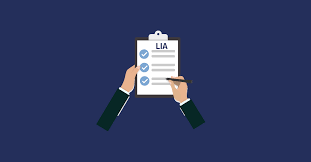 Poslovni proces/postupak obrade:Službena web stranica/objava grupnih fotografija i/ili videozapisa                                                          UVODSukladno Uredbi (EU) 2016/679 Europskog parlamenta i vijeća od 27. travnja 2016. o zaštiti pojedinaca u vezi s obradom osobnih podataka i o slobodnom kretanju takvih podataka te o stavljanju izvan snage Direktive 95/46/EZ (Službeni list Europske unije L 119, 4.5.2016., str. 1., u daljnjem tekstu: Opća uredba o zaštiti podataka), koja je u punoj primjeni od 25. svibnja 2018. u Republici Hrvatskoj i svim zemljama članicama Europske unije, kao i Zakonu o provedbi Opće uredbe o zaštiti podataka (Narodne novine broj 42/18, u daljnjem tekstu: Zakon) odnosno sukladno pravnom okviru zaštite osobnih podataka u Republici Hrvatskoj i Europskoj uniji te najboljoj europskoj praksi, OSNOVNA ŠKOLA LUČAC, Omiška 27, 21000 Split, (u daljnjem tekstu: Škola ili voditelj obrade),  kao voditelj obrade osobnih podataka, izradila je ovu Procjenu legitimnog interesa/Legitimate interest assessment (LIA) za poslovni proces-postupak/obrade: Službena web stranica/Objava grupnih fotografija i/ili videozapisa.  Škola se za predmetni poslovni proces/postupak obrade odlučila primijeniti legitimni interes kao zakonitu pravnu osnovu za obradu.                                       Sukladno uvodnoj točki 47. Opće uredbe o zaštiti podataka, legitimni interesi voditelja obrade mogu predstavljati pravnu osnovu za obradu pod uvjetom da interesi ili temeljna prava i slobode ispitanika nemaju prednost, uzimajući u obzir razumna očekivanja ispitanika koja se temelje na njihovom odnosu s voditeljem obrade. Postojanje legitimnog interesa za pojedini poslovni proces/postupak obrade zahtijeva pažljivu procjenu, među ostalim i toga može li ispitanik u vrijeme i u kontekstu prikupljanja osobnih podataka razumno očekivati obradu u predmetnu svrhu.                     Škola kao voditelj obrade smatra da promidžba odgojno-obrazovne djelatnosti škole predstavlja legitiman interes za obradu osobnih podataka u svrhu objave grupnih fotografija i/ili videozapisa, nastalih fotografiranjem i/ili snimanjem događaja i manifestacija predviđenih školskim kurikulumom, na službenoj web stranici škole. Za potrebe procjene postojanja legitimnog interesa identificirali smo legitimni interes na koji se pozivamo prilikom predmetne obrade, proveli test nužnosti te naposljetku test ravnoteže/razmjernosti, te smo došli do zaključka da se možemo osloniti na „legitiman interes“ kao pravnu osnovu za predmetnu obradu, a sve je dokumentirano ovom Procjenom.IDENTIFICIRANJE LEGITIMNOG INTERESATEST NUŽNOSTITEST RAVNOTEŽE/RAZMJERNOSTIZAŠTITNE I KOMPENZACIJSKE KONTROLEDONOŠENJE ODLUKE I DOKUMENTIRANJE ISHODA	Procjenu legitimnog interesa proveo imenovani službenik za zaštitu podataka:Ilija Vučković, mag.iur.Split, 14. lipnja 2023. godine                                                                                                                                                                                                                                                                                                                                                               OSNOVNA ŠKOLA LUČAC                                                                                                                                                                                                                  RAVNATELJ: Mario Šarić    PITANJEODGOVORPOJAŠNJENJE 1.• Koja je svrha predmetnog postupka obrade?• Omogućuje nam komuniciranje s javnošću odnosno upoznavanje javnosti s odgojno-obrazovnim radom škole, a u svrhu promidžbe odgojno-obrazovne djelatnosti školske ustanove.• Prva faza je utvrđivanje legitimnog interesa – koja je svrha obrade osobnih podataka?2.• Je li obrada potrebna za postizanje jednog ili više specifičnih organizacijskih ciljeva?• Obrada je potrebna kako bismo javnost  upoznali s postignućima i rezultatima ostvarenim tijekom izvođenja obveznih predmeta, aktivnosti, modula, programa i projekata kao i izbornih i fakultativnih predmeta, aktivnosti, izleta, ekskurzija i drugih oblika odgojno-obrazovnih aktivnosti (izvanučioničke nastave), modula, programa i projekata.• Ako je postupak obrade potreban za postizanje zakonitog poslovnog cilja, tada je vjerojatno da će biti legitiman za potrebe ove procjene.3.• Je li obrada nužna za postizanje jednog ili više specifičnih ciljeva bilo koje treće strane?• Također, u interesu je javnosti da bude upoznata s rezultatima odgojno obrazovnog rada škole (osnivač, roditelji učenika, ostale zainteresirane osobe, potencijalni kandidati za zasnivanje radnog odnosa itd.)• Iako će možda trebati identificirati samo jedan legitimni interes za potrebe LIA-a – interes na koji se voditelj obrade želi osloniti,  može biti korisno navesti sve očite interese za obradu, bilo škole kao voditelja obrade, kao i bilo koje treće strane za koju  je vjerojatno da ima  legitiman interes.4.• Određuje li GDPR, Uredba o privatnosti ili drugo nacionalno zakonodavstvo izričito aktivnost obrade kao legitimnu aktivnost, podložnu ispunjavanju testa ravnoteže i pozitivnom ishodu?• Da, predmetna obrada nam omogućava komuniciranje s širom javnošću o ostvarenim rezultatima i naporima škole u razvoju i poboljšanju njene odgojno obrazovne djelatnosti. Konkretna svrha - upoznati širu javnost s rezultatima odgojno obrazovnog rada škole. Obrada je jasno artikulirana i predočena pojedincima putem Obavijesti o privatnosti/Politika privatnosti• Na primjer: na legitimne interese može se osloniti kada je obrada potrebna u svrhe legitimnog interesa kojeg ima voditelj obrade ili treća strana ili strane kojima se podaci otkrivaju, osim kada su ti podaci podređeni interesu za temeljna prava i slobode ispitanika (uvodna izjava 47.) PITANJEODGOVORPOJAŠNJENJE1.• Zašto je voditelju obrade važna aktivnost obrade?• Predmetnom aktivnošću obrade pospješuje se ostvarivanje ciljeva i zadataka odgoja i obrazovanja na način da se  promoviraju intelektualni, osobni, društveni i fizički razvoj učenika.• Aktivnošću obrade promiče se realizacija  onih aktivnosti i sadržaja koje možemo smatrati neformalnim,  a koje predstavljaju svojevrsni specifikum škole/zaštitni znak njenog imidža, te su uz službeni program sadržane u kurikulumu škole.• Legitimni interes može biti izboran ili poslovno kritičan; međutim, čak i ako je interes Voditelja obrade osobnih podataka za određenu svrhu očit i legitiman, temeljen na ciljevima Voditelja obrade, on mora biti jasno artikuliran i priopćen pojedincu.2.• Zašto je aktivnost obrade važna za druge strane kojima se podaci mogu otkriti, ako je primjenjivo?• Sukladno članku 3. Zakona o odgoju i obrazovanju u osnovnoj i srednjoj školi, djelatnost osnovnog i srednjeg odgoja i obrazovanja obavlja se kao javna služba.• Za predmetnu aktivnost obrade postoji značajan javni interes (predstavljanje rezultata odgojno obrazovnog rada roditeljima i ostalim učenicima, osnivaču, te široj javnosti).• Transparentnost rada škole kao javne ustanove (pravne osobe s javnim ovlastima).• Legitiman interes može biti trivijalan ili poslovno kritičan, međutim, organizacija mora biti u stanju jasno objasniti o čemu se radi. Neke će svrhe biti uvjerljive i dati veću težinu pozitivnoj strani ravnoteže, dok druge mogu biti pomoćne i mogu imati manju težinu u testu ravnoteže. Potrebno je dobro razmisliti odnose li se  interesi voditelja obrade  na temeljno pravo, javni interes ili drugu vrstu interesa.• Samo zato što je obrada ključna za ono što organizacija radi, ne čini je legitimnom. Ključan je razlog za obradu u odnosu na potencijalni utjecaj na prava pojedinca.• Važno je razmotriti na čije se legitimne interese voditelj obrade oslanja. Razumijevanje ovoga pomaže nam u informiranju i razumijevanju  konteksta obrade. U kombinaciji s razlogom zbog kojeg se osobni podaci obrađuju, ove informacije će odrediti težinu legitimnog interesa koji treba biti uravnotežen.3.• Postoji li neki drugi način da se postigne cilj?• Postoji i drugi način da se postigne cilj, ali su manje djelotvorni i iziskuju nerazmjeran napor (promoviranje odgojno obrazovnog rada škole slanjem oglasa, dijeljenje promotivnih prospekata, objava u prostoru škole itd.). •Smanjena djelotvornost očituje se u ograničenom broju adresata do kojih se može doprijeti izvan internetskog okruženja.• Ako ne postoji, onda je očito da je obrada neophodna; ili• Ako postoji drugi način, ali bi zahtijevao nerazmjeran napor, tada je obrada i dalje potrebna; ili• Ako postoji više načina za postizanje cilja, tada je procjena utjecaja na privatnost trebala identificirati najmanje nametljiv način obrade podataka koji bi bio potreban; ili• Ako obrada nije potrebna (malo je vjerojatno da će postojati mnogo scenarija u kojima operacija obrade nije potrebna ako je identificirana kao sredstvo za postizanje navedenog poslovnog cilja), tada se ne može pouzdati u legitimne interese kao zakonsku osnovu za tu aktivnost obradec) TEST RAVNOTEŽE/RAZMJERNOSTIc) TEST RAVNOTEŽE/RAZMJERNOSTIc) TEST RAVNOTEŽE/RAZMJERNOSTIc) TEST RAVNOTEŽE/RAZMJERNOSTIPITANJEODGOVORPOJAŠNJENJE1.• Bi li pojedinac očekivao da se predmetna aktivnost obrade dogodi?• Da. Škola na temelju legitimnog interesa grupne fotografije i videozapise na kojima se nalaze učenici, zaposlenici, roditelji učenika i dr. ispitanici objavljuje na službenoj web strani Škole u svrhu promidžbe škole i njenog odgojno-obrazovnog rada.• Radi se o fotografijama i videozapisima nastalim na priredbama i aktivnostima koje su predviđene školskim kurikulumom, te se ne radi o izdvojenim pojedinačnim fotografijama u kojima se pojedinci ciljano izdvajaju iz mase.- Također, škola je u sklopu Politike privatnosti/Obavijesti o privatnosti objavljene na službenoj web stranici obavijestila roditelje i učenike, zaposlenike te sve ostale osobe koje namjeravaju prisustvovati priredbama i aktivnostima škole predviđenim školskim kurikulumom, da se iste snimaju i fotografiraju u predmetnu svrhu.• Iz svega navedenog, razumno je zaključiti da pojedinci znaju i/ili očekuju da se navedene manifestacije kojima prisustvuju snimaju i/ili fotografiraju u predmetnu svrhu (promidžba škole i njenog odgojno-obrazovnog rada). • Ako bi pojedinci očekivali da će se obrada izvršiti, tada su oni vjerojatno već razmotrili i prihvatili utjecaj na pojedinca. Ako nemaju očekivanja, tada je utjecaj veći i daje mu se veća težina u testu ravnoteže.2.• Dodaje li obrada vrijednost proizvodu ili poslovnom procesu voditelja obrade.• Da.  Upoznavanjem javnosti s postignućima  odgojno – obrazovnog rada, podiže se profesionalni ugled  kako škole, tako i njenih zaposlenika.3.• Je li vjerojatno da će obrada negativno utjecati na prava pojedinca?•Ne. Nije vjerojatno da će obrada imati negativan utjecaj na prava pojedinca, s obzirom na to da pojedinac svjesno i dobrovoljno sudjeluje na manifestaciji/događaju koji se snima (a o čemu je prethodno obaviješten).  • Jednostavnim nepojavljivanjem/nesudjelovanjem na manifestaciji/događaju, pojedinac može negirati bilo kakav utjecaj na sebe. • Također, važno je istaknuti i činjenicu da se na temelju legitimnog interesa objavljuju samo one fotografije i videozapisi grupnog karaktera (kojima se pojedinac ne izdvaja iz mase), što  značajno smanjuje mogućnost i lakoću identifikacije pojedinca a time i izravan utjecaj na njegova prava.• Za objavu fotografija i videozapisa pojedinačnog karaktera (kojima se pojedinci ciljano izdvajaju iz mase) škola će tražiti privolu/suglasnost pojedinaca, odnosno njihovih roditelja/skrbnika ukoliko se radi o maloljetnim osobama. 4.• Je li vjerojatno da će obrada dovesti do neopravdane štete ili nevolje za pojedinca?• Ne. Nije vjerojatno da će obrada dovesti do neopravdane štete ili nevolje za pojedinca, s obzirom na to da pojedinac svjesno i dobrovoljno sudjeluje na manifestaciji/događaju koji se snima kao i činjenici da je o tom prethodno obaviješten. Jednostavnim nepojavljivanjem/nesudjelovanjem na manifestaciji/događaju, pojedinac može negirati bilo kakav utjecaj na sebe. • Također, na temelju legitimnog interesa objavljuju se samo one fotografije i videozapisi grupnog karaktera (kojima se pojedinac ne izdvaja iz mase), što  značajno smanjuje mogućnost i lakoću identifikacije pojedinca a time i izravan utjecaj na njegova prava.• Za objavu fotografija i videozapisa pojedinačnog karaktera (kojima se pojedinci ciljano izdvajaju iz mase) škola će tražiti privolu/suglasnost pojedinaca, odnosno njihovih roditelja/skrbnika ukoliko se radi o maloljetnim osobama.5.• Bi li bilo štete za voditelja obrade ako se obrada ne dogodi?• Ne postoji izravna materijalna i/ili nematerijalna štete za voditelja obrade u slučaju da se obrada ne dogodi. • Dugoročno se može govoriti o nekakvim negativnim posljedicama (materijalnoj i/ili nematerijalnoj šteti) koje mogu pratiti neadekvatne promidžbene aktivnosti ustanove (smanjenje ugleda, itd.)6.• Bi li bilo štete za treću stranu ako se obrada ne dogodi?• Ne.7.• Je li obrada u interesu pojedinca na čije se osobne podatke odnosi?• Da. U interesu je učenika i njihovih roditelja/skrbnika, kao i zaposlenika te svih onih koji rade na poboljšanju kvalitete odgojno obrazovnog rada škole  da rezultati njihova rada i zalaganja budu prepoznati i predočeni javnosti.• Također u interesu je šire javnosti da ima mogućnost uvida u rezultate odgojno obrazovnog rada škole i uspjehe škole ostvarene zajedničkom naporima škole, njenih zaposlenika, učenika i njihovih roditelja/skrbnika.8.• Jesu li legitimni interesi pojedinca usklađeni sa stranom koja se želi osloniti na svoje legitimne interese za obradu?• Obrada je od potencijalnog i uravnoteženog interesa za obje strane (voditelja obrade i ispitanike). Ako pojedinac odluči ne surađivati s voditeljem obrade (ako učenici ne sudjeluju na predstavama/manifestacijama, ako istima ne prisustvuju roditelji, zaposlenici i javnost), nijedna strana nema koristi. Ako pojedinci odluče sudjelovati na manifestacijama i aktivnostima predviđenima kurikulumom škole, obje strane vjerojatno će imati koristi u smislu razvoja učenika i njihovih postignuća, aktivnog sudjelovanja zaposlenika i roditelja/skrbnika u razvoju kvalitete odgojno-obrazovnog rada i promidžbe ugleda školske ustanove.• Koje su koristi za pojedinca ili društvo?• Ako je obrada u korist pojedinca, tada je vjerojatnije da se može pouzdati u legitimne interese, budući da će interesi pojedinca biti usklađeni s interesima Voditelja obrade. Tamo gdje je obrada bliže usklađena s interesima voditelja obrade ili treće strane, nego s interesima pojedinca, manja je vjerojatnost da će interesi biti uravnoteženi i potrebno je staviti veći naglasak na kontekst obrade i odnos s pojedincem.9.• Kakva je veza između pojedinca i organizacije?• učenici i njihovi roditelji/skrbnici• zaposlenici• ostala zainteresirana javnost10.• Koja je priroda podataka koji se obrađuju? Imaju li podaci ove prirode neku posebnu zaštitu prema GDPR-u?• Priroda podataka koji se obrađuju nije ništa više od povezanosti pojedinca s školom koja promiče svoju odgojno obrazovnu djelatnost . Radi se o grupnim fotografijama i videozapisima  na kojima se nalaze učenici, zaposlenici, roditelji učenika i dr. ispitanici/javnost, a koje su nastale snimanjem i fotografiranjem manifestacija i aktivnosti škole koje su predviđene školskim kurikulumom.Radi se o fotografijama i videozapisima grupnog karaktera kojima se pojedinci ne izdvajaju iz mase. • O okviru obrade se ne obrađuju posebne kategorije osobnih podataka.11.• Postoji li dvosmjerni odnos između organizacije i pojedinca čiji će se osobni podaci obrađivati? Ako je tako, koliko je blizak taj odnos?• DA - U odnosu  na učenike i njihove roditelje te zaposlenike. U ovom slučaju odnos između organizacije i pojedinca je iznimno blizak.• NE - U odnosu na ostalu zainteresiranu javnost koja nema prethodni odnos sa školom.• Tamo gdje postoji trajni odnos, ili zapravo formalniji odnos, može postojati veće očekivanje od strane pojedinca da će njihove podatke obraditi organizacija. Moguće je i suprotno, ali to ovisi o svrsi obrade.12.• Bi li obrada ograničila ili potkopala prava pojedinaca?• Ne – Pristupanje priredbama i manifestacijama u školi je dobrovoljno i pojedinci znaju da se iste snimaju/fotografiraju (Obavijest o privatnosti/politika privatnosti).Pojedinci se snimaju i fotografiraju isključivo u grupama što dodatno smanjuje utjecaj na prava pojedinaca na privatnost (otežana mogućnost identifikacije pojedinca/izdvajanja iz grupe).• Ako bi obrada potkopala ili osujetila mogućnost ostvarivanja tih prava u budućnosti, to bi moglo utjecati na ravnotežu13.• Jesu li osobni podaci dobiveni izravno od pojedinca ili su dobiveni neizravno?• Osobni podaci su dobiveni snimanjem i fotografiranjem događaja i manifestacija predviđenih školskim kurikulumom.• Pojedinci su obaviješteni o mogućnosti snimanja i fotografiranja.• Ako su informacije dobivene izravno od pojedinca, trebaju se  uzeti u obzir obavijest o poštenoj obradi (npr. Politika/ Obavijest o privatnosti), odnos s pojedincem i njihova očekivanja korištenja. Ako su podaci prikupljeni izravno i ti su čimbenici pozitivni, tada bi moglo pomoći da se vaga preokrene u korist operacije obrade. Tamo gdje se osobni podaci ne prikupljaju izravno, možda će trebati uvjerljiviji legitimitetInteres da se ovo prevlada. Također će ovisiti o kontekstu obrade i ima li organizacija dvosmjeran odnos s pojedincem.14.• Postoji li neravnoteža u tome tko ima moć između organizacije i pojedinca?•  Ne postoji neravnoteža – Aktivnosti obrade odnose se na, manifestacije i aktivnosti koje nisu obvezne i kojima pojedinci pristupaju dobrovoljno. Ne postoje negativni učinci nepristupanja manifestacijama i događajima koji nisu obvezni (priredbe, izleti, radionice). Pojedinci su obaviješteni o mogućnosti snimanja i fotografiranja na navedenim aktivnostima, manifestacijama i događajima.•  Ima li pojedinac izbor u pogledu obrade svojih osobnih podataka? Ako organizacija ima dominantan položaj, to će malo preokrenuti vagu protiv upotrebe legitimnog interesa. S tim u vezi, prava i slobode pojedinaca utvrđene GDPR-om idu u neku ruku u prilog rješavanju  ovog problema. Voditelj obrade treba razmotriti kako riješiti  bilo kakvu neravnotežu moći kako bi osigurao da prava pojedinaca nisu ugrožena (modaliteti za ostvarivanje/jačanje prava ispitanika).15.• Je li vjerojatno da pojedinac može očekivati ​​da će se njegovi podaci koristiti u tu svrhu?• Da – pojedinci koji pristupaju i sudjeluju na aktivnostima i događajima u školi kao što su školske priredbe i slično razumno mogu očekivati da će se događaj snimati i fotografirati.• S obzirom na odnos između stranaka, usluga/proizvoda koji se pružaju, uključujući dostupne informativne obavijesti, bi li pojedinac razumno očekivao ili predvidio da će se njegovi podaci koristiti u te ili povezane svrhe? Što je jače očekivanje, veće su šanse da se na legitimne interese može osloniti.16.•  Može li se obrada smatrati nametljivom ili neprikladnom? Konkretno, može li se kao takva percipirati od strane pojedinca ili u kontekstu odnosa?• Nije vjerojatno da će pojedinci obradu smatrati neprikladnom ili nametljivom.• Sama svrha obrade ide u prilog tome, budući da promocija škole, njenog odgojno-obrazovnog rada , rada i zalaganja njenih zaposlenika i učenika, kao i sam karakter „javnosti“ događaja i manifestacija koje se snimaju i fotografiraju podrazumijevaju razumna očekivanja predmetne obrade od strane pojedinaca.• Iako se osobni podaci otkrivaju velikom broju ljudi (objava na web stranici), opseg podataka koji se objavljuju u odnosu na pojedinca nemaju prevladavajući utjecaj na njegova prava budući da se objavljuju isključivo fotografije i videozapisi grupnog karaktera kojima se pojedinci ne izdvajaju iz mase, što samu mogućnost identifikacije pojedinaca čini otežanom.• Obrada ne bi trebala biti neopravdana - zadiranje u privatni život pojedinca može biti opravdano na temelju prirode odnosa ili posebnih okolnosti. Međutim, što je veći upad u privatni život pojedinca, Legitimni interes bi trebao biti nadmoćniji, a prava pojedinca moraju se uzeti u obzir unutar ravnoteže. Ovdje razmotrite način na koji se podaci obrađuju (npr. veliki opseg, rudarenje podataka, profiliranje, otkrivanje velikom broju ljudi ili objavljivanje).17.• Daje li se pojedincu obavijest o pravednoj obradi, ako jest, kako? Jesu li dovoljno jasni i jasni u pogledu svrhe obrade?• Da. Škola je opisala obradu u Obavijesti o privatnosti/Politici privatnosti koja je objavljena na službenoj Internet stranici škole, kako bi se svi ispitanici mogli upoznati s predmetnom obradom.Na službenoj stranici je objavljen službeni mail i kontakt telefon imenovanog službenika za zaštitu osobnih podataka putem kojeg ispitanici mogu dobiti detaljnije i podrobnije informacije o načinu na koji se njihovi osobni podaci obrađuju kao i pravima koja mogu ostvariti.Napominjemo još jedno da „javni“ narav događanja i manifestacija sam po sebi podrazumijeva mogućnost snimanja i fotografiranja, što u konačnici znači da pojedinci koji pristupaju javnim događanjima i manifestacijama realno mogu očekivati takvu obradu. • Imajte na umu da što je obrada neobičnija, neočekivanija ili nametljivija, to je veća važnost osvještavanja pojedinca o obradi.Osobito tamo gdje se treba osloniti na legitimne interese.18.• Može li pojedinac čiji se podaci obrađuju kontrolirati radnju obrade ili joj se lako usprotiviti?• Ispitanik može u svakom trenutku na temelju svoje posebne situacije uložiti prigovor na obradu osobnih podataka koji se odnose na njega a koje Škola obrađuje temeljem legitimnog interesa. Prigovor mora biti obrazložen.                  Nakon što ispitanik uloži prigovor Škola će prestati obrađivati njegove osobne podatke, osim ako dokaže da postoje uvjerljivi legitimni razlozi za obradu koji nadilaze interese, prava i slobode ispitanika koji je uložio prigovor, ili je pak obrada nužna radi postavljanja, ostvarivanja ili obrane pravnih zahtjeva.• Davanje pojedincu povećane kontrole ili elemenata kontrole možepomoći voditelju obrade da se osloni na legitimne interese tamo gdje inače ne bi mogao. Ako pojedinačna kontrola nije moguća ili nije primjerena, objasnite zašto19.• Može li se opseg obrade modificirati kako bi se smanjili/ublažili bilo koji temeljni rizici ili štete po privatnost?• Da.Pojedinci se fotografiraju/snimaju isključivo u grupi/masi.Prilikom objave fotografija/videozapisa vodi se računa o tome da se objavljuju isključivo one fotografije i videozapisi grupnog karaktera kojima se pojedinci ne izdvajaju ciljano iz mase čime je mogućnost izdvajanja i identifikacije pojedinaca ograničena.  • Ovo je sličan koncept kao i procjena učinka na zaštitu podataka. Tamo gdje DPIA može identificirati potencijalno ugrožavanje privatnosti, također omogućuje organizaciji da ublaži rizik od nepoštivanja prilagodbom ili izmjenom opsega aktivnosti. Isto vrijedi i za LIA. Ako zaključite da obrada predstavlja rizik za privatnost pojedinca, obrada se može ograničiti ili prilagoditi kako bi se smanjio mogući utjecaj.Kompenzacijske kontrola koje će biti uspostavljene ili su već uspostavljene kako bi se očuvala prava pojedinca:D.1.) Pristupanje priredbama i manifestacijama u školi je dobrovoljno i pojedinci znaju za mogućnost da budu fotografirani ili snimani (Obavijest o privatnosti/politika privatnosti).D.2.) Jednostavnim nepojavljivanjem/nesudjelovanjem na manifestaciji/događaju, pojedinac može negirati bilo kakav utjecaj na sebe. D.3.) Snimljene fotografije i videozapisi objavljuju se isključivo na službenoj web stranici škole i ne koriste se u bilo kakve druge svrhe koje nisu usklađene s prvotnom svrhom.D.4.) Prilikom odabira fotografija i videozapisa koji će se objavljivati na službenoj web stranici škole, ovlaštene osobe voditelja obrade vode računa o tome da se odabiru isključivo fotografije i videozapisi grupnog karaktera, te da se ne objavljuju iste u kojima bi se pojedinci ciljano izdvajali iz mase. Na taj način otežava se identifikacija pojedinaca.D.5.) Ukoliko se koriste vanjski izvršitelji obrade (angažirani profesionalni fotografi), škola će angažirati isključivo one fotografe koji u dovoljnoj mjeri jamče provedbu odgovarajućih tehničkih i organizacijskih mjera na način da je obrada u skladu sa zahtjevima Opće uredbe o zaštiti podataka i da se njome osigurava zaštita prava ispitanika. Navedena obrada se uređuje ugovorom ili dr. pravnim aktom (obvezujuća izjava izvršitelja/fotografa) a koji navodi predmet i trajanje obrade, prirodu i svrhu obrade, vrstu osobnih podataka i kategorije ispitanika te prava i obveze voditelja obrade.Koristeći gore navedene odgovore, dokumentirali smo zaključak/procjenu legitimnog interesa te smo isti potkrijepili argumentima kako slijedi u nastavku:ISHOD PROCJENE/ZAKLJUČAK:                                                                                                                                     Vjerujemo da ćemo se moći osloniti na "legitimni interes" kao pravnu osnovu za predmetnu obradu.Navedeni zaključak/procjenu potkrjepljujemo argumentima u nastavku:• Predmetna obrada omogućava nam komuniciranje s javnošću odnosno upoznavanje javnosti s odgojno-obrazovnim radom škole, a u svrhu promidžbe odgojno-obrazovne djelatnosti školske ustanove• Smatramo kako je predmetna obrada neophodna kako bismo javnost  upoznali s postignućima i rezultatima ostvarenim tijekom izvođenja obveznih predmeta, aktivnosti, modula, programa i projekata kao i izbornih i fakultativnih predmeta, aktivnosti, izleta, ekskurzija i drugih oblika odgojno-obrazovnih aktivnosti (izvanučioničke nastave), modula, programa i projekata• Smatramo da je u interesu je javnosti da bude upoznata s rezultatima odgojno obrazovnog rada škole (osnivač, roditelji učenika, ostale zainteresirane osobe, potencijalni kandidati za zasnivanje radnog odnosa itd.)• Predmetnom aktivnošću obrade pospješuje se ostvarivanje ciljeva i zadataka obrazovanja na način da se  promoviraju intelektualni, osobni, društveni i fizički razvoj djece/učenika. • Aktivnošću obrade promiče se realizacija  onih aktivnosti i sadržaja koje možemo smatrati neformalnim,  a koje predstavljaju svojevrsni specifikum škole/zaštitni znak njenog imidža, te su uz službeni program sadržane u kurikulumu škole.• Smatramo da pojedinci realno mogu očekivati takvu obradu. Škola na temelju legitimnog interesa grupne fotografije i videozapise na kojima se nalaze učenici, zaposlenici, roditelji učenika i dr. ispitanici objavljuje na službenoj web strani Škole u svrhu promidžbe škole i njenog odgojno-obrazovnog rada.Radi o fotografijama i videozapisima nastalim na priredbama i aktivnostima koje su predviđene školskim kurikulumom, te se ne radi o izdvojenim pojedinačnim fotografijama u kojima se pojedinci ciljano izdvajaju iz mase. Također, škola je u sklopu Politike privatnosti/Obavijesti o privatnosti objavljene na službenoj web stranici obavijestila roditelje i učenike, zaposlenike te sve ostale osobe koje namjeravaju prisustvovati priredbama i aktivnostima škole predviđenim školskim kurikulumom, da se iste snimaju i fotografiraju u predmetnu svrhu. Iz svega navedenog, razumno je zaključiti da pojedinci znaju i/ili očekuju da se navedene manifestacije kojima prisustvuju snimaju i/ili fotografiraju u predmetnu svrhu (promidžba škole i njenog odgojno-obrazovnog rada). • Upoznavanjem javnosti s postignućima  odgojno – obrazovnog, podiže se profesionalni ugled  kako škole, tako i njenih zaposlenika.• Nije vjerojatno da će obrada imati negativan utjecaj utjecaja na prava pojedinca, s obzirom na to da pojedinac svjesno i dobrovoljno sudjeluje na manifestaciji/događaju koji se snima (a o čemu je prethodno obaviješten). Jednostavnim nepojavljivanjem/nesudjelovanjem na manifestaciji/događaju, pojedinac može negirati bilo kakav utjecaj na sebe. Također, važno je istaknuti i činjenicu da se na temelju legitimnog interesa objavljuju samo one fotografije i videozapisi grupnog karaktera (kojima se pojedinac ne izdvaja iz mase), što  značajno smanjuje mogućnost i lakoću identifikacije pojedinca a time i izravan utjecaj na njegova prava.Za objavu fotografija i videozapisa pojedinačnog karaktera (kojima se pojedinci ciljano izdvajaju iz mase) škola će tražiti privolu/suglasnost pojedinaca, odnosno njihovih roditelja/skrbnika ukoliko se radi o maloljetnim osobama. • Također smatramo kako je u interesu učenika i njihovih roditelja/skrbnika, kao i zaposlenika te svih onih koji rade na poboljšanju kvalitete odgojno obrazovnog rada škole  da rezultati njihova rada i zalaganja budu prepoznati i predočeni javnosti. Također u interesu je šire javnosti da ima mogućnost uvida u rezultate odgojno obrazovnog rada škole i uspjehe škole ostvarene zajedničkom naporima škole, njenih zaposlenika, učenika i njihovih roditelja/skrbnika.  • Smatramo kako je obrada od potencijalnog i uravnoteženog interesa za obje strane (voditelja obrade i ispitanike). Ako pojedinac odluči ne surađivati ​​s voditeljem obrade (ako učenici ne sudjeluju na predstavama/manifestacijama, ako istima ne prisustvuju roditelji, zaposlenici i javnost), nijedna strana nema koristi. Ako pojedinci odluče sudjelovati na manifestacijama i aktivnostima predviđenima kurikulumom škole, obje strane vjerojatno će imati koristi u smislu razvoja učenika i njihovih postignuća, aktivnog sudjelovanja zaposlenika i roditelja/skrbnika u razvoju kvalitete odgojno-obrazovnog rada i promidžbe ugleda školske ustanove.• Priroda podataka koji se obrađuju nije ništa više od povezanosti pojedinca s školom koja promiče svoju odgojno obrazovnu djelatnost . Radi se o grupnim fotografijama i videozapisima  na kojima se nalaze učenici, zaposlenici, roditelji učenika i dr. ispitanici/javnost, a koje su nastale snimanjem i fotografiranjem manifestacija i aktivnosti škole koje su predviđene školskim kurikulumom.Radi se o fotografijama i videozapisima grupnog karaktera kojima se pojedinci ne izdvajaju iz mase. U okviru obrade se ne obrađuju posebne kategorije osobnih podataka• Aktivnosti obrade odnose se na manifestacije i aktivnosti koje nisu obvezne i kojima pojedinci pristupaju dobrovoljno. Ne postoje negativni učinci nepristupanja manifestacijama i događajima koji nisu obvezni(priredbe, izleti, ekskurzije). Pojedinci su obaviješteni o mogućnosti snimanja i fotografiranja na navedenim manifestacijama i događajima. Pojedinci koji pristupaju i sudjeluju na aktivnostima i događajima u školi kao što su školske priredbe i slično razumno mogu očekivati da će se događaj snimati i fotografirati.• Nije vjerojatno da će pojedinci obradu smatrati neprikladnom ili nametljivom. Sama svrha obrade ide u prilog tome, budući da promocija škole, njenog odgojno-obrazovnog rada , rada i zalaganja njenih zaposlenika i djece, kao i sam karakter „javnosti“ događaja i manifestacija koje se snimaju i fotografiraju podrazumijevaju razumna očekivanja predmetne obrade od strane pojedinaca.Iako se osobni podaci otkrivaju velikom broju ljudi (objava na web stranici), opseg podataka koji se objavljuju u odnosu na pojedinca nemaju prevladavajući utjecaj na njegova prava budući da se objavljuju isključivo fotografije i videozapisi grupnog karaktera kojima se pojedinci ne izdvajaju iz mase, što samu mogućnost identifikacije pojedinaca čini otežanom.• Ispitanik može u svakom trenutku na temelju svoje posebne situacije uložiti prigovor na obradu osobnih podataka koji se odnose na njega a koje Škola obrađuje temeljem legitimnog interesa. Prigovor mora biti obrazložen.                  Nakon što ispitanik uloži prigovor Škola će prestati obrađivati njegove osobne podatke, osim ako dokaže da postoje uvjerljivi legitimni razlozi za obradu koji nadilaze interese, prava i slobode ispitanika koji je uložio prigovor, ili je pak obrada nužna radi postavljanja, ostvarivanja ili obrane pravnih zahtjeva.KLASA: 009-03/23-01/1                                                                                                                                        URBROJ: 2181-1-282-23-1                                                                                                          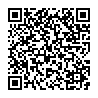 